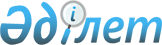 ""Қызылорда облыстық мәслихатының аппараты" мемлекеттік мекемесінің "Б" корпусы мемлекеттік әкімшілік қызметшілерінің қызметін бағалаудың әдістемесін бекіту туралы" Қызылорда облыстық мәслихатының 2018 жылғы 29 наурыздағы № 199 шешімінің күші жойылды деп тану туралыҚызылорда облыстық мәслихатының 2023 жылғы 24 сәуірдегі № 19 шешімі. Қызылорда облысының Әділет департаментінде 2023 жылғы 4 мамырда № 8392-11 болып тіркелді
      "Құқықтық актілер туралы" Қазақстан Республикасы Заңының 27-бабына сәйкес, Қызылорда облыстық мәслихаты ШЕШТІ:
      1. ""Қызылорда облыстық мәслихатының аппараты" мемлекеттік мекемесінің "Б" корпусы мемлекеттік әкімшілік қызметшілерінің қызметін бағалаудың әдістемесін бекіту туралы" Қызылорда облыстық мәслихатының 2018 жылғы 29 наурыздағы № 199 шешімінің (Нормативтік құқықтық актілерді мемлекеттік тіркеу тізілімінде № 6257 болып тіркелген) күші жойылды деп танылсын.
      2. Осы шешім оның алғашқы ресми жарияланған күнінен кейін күнтізбелік он күн өткен соң қолданысқа енгізіледі.
					© 2012. Қазақстан Республикасы Әділет министрлігінің «Қазақстан Республикасының Заңнама және құқықтық ақпарат институты» ШЖҚ РМК
				
      Қызылорда облыстық мәслихатының төрағасы 

Н. Байкадамов
